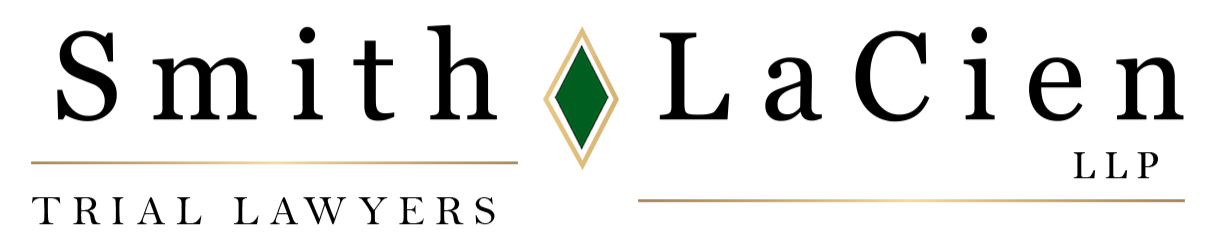 News ReleaseCarla Colaianna Joins Smith LaCien LLPCHICAGO, IL, June 16, 2022 – Smith LaCien LLP, a Chicago-based law firm concentrating in catastrophic personal injury, medical malpractice and wrongful death, announced that attorney Carla Colaianni has joined the firm. Her background in medical malpractice and personal injury, coupled with probate and appellate practices will enhance Smith LaCien’s growing trial practice.Previously, Colaianni was a lawyer at a plaintiff’s law firm in Yonkers, NY, where she concentrated in medical malpractice/birth injuries and providing legal help to families whose child had suffered sexual abuse. For five years, she ran a solo law practice, representing victims of medical malpractice and personal injury, combining these areas with a probate and appellate practice. Colaianni began her career as a vocational training instructor at Refugee One, a Chicago-based refugee resettlement agency. From that experience, she recognized the need for everyday people to receive legal protections and left the organization to pursue a law degree.After graduating from DePaul University College of Law Cum Laude in 2007, she joined a Chicago law firm working with the firm’s sole partner in representing individuals who had suffered catastrophic injuries. She relocated to New York to be closer to her family but returned earlier to Chicago this year.Smith LaCien lawyers have a long track record of achieving exceptional results for clients, with more than $2 billion in verdicts and settlements and over 100 cases with results of at least $1 million. The firm’s founding partners are Todd A. Smith and Brian LaCien.Smith LaCien LLP is located at 70 W. Madison, Suite 2250, Chicago, IL 60602; website www.smithlacien.com, phone (312) 509-8900, email: info@smithlacien.com. For more information, contact Chris Ruys, chris@chrisruys.com, 312-337-7746 (office) or 312-259-3495 (mobile).# # #